……………………………………………pieczęć WykonawcyZAMAWIAJĄCY:Stowarzyszenie Obszar Metropolitalny Gdańsk-Gdynia-Sopot z siedzibą w Gdańskuul. Długi Targ 39/40, 80-830 GdańskKRS: 0000398498NIP: 583-315-17-48REGON: 221654880WYKONAWCA:Niniejsza oferta zostaje złożona samodzielnie / wspólnie* przez:OSOBA UPRAWNIONA DO KONTAKTÓWW odpowiedzi na zapytanie ofertowe na wykonywanie usług polegających na sprzątaniu pomieszczeń biurowych, znajdujących się w Gdańsku w Biurze Stowarzyszenia Obszar Metropolitalny Gdańsk-Gdynia-Sopot przez okres 12 miesięcy, oferuję wykonanie przedmiotowego zamówienia za następującą cenę w skali jednego miesiąca:Wartość 1 miesiąca usługi wynosi ……………………… zł netto + ……% VAT w wysokości ………………… co daje łączną cenę  ………………………zł brutto za 1 miesiąc.Zobowiązuję/zobowiązujemy się do wykonania zamówienia z wymaganą dla tego typu usług starannością, zgodnie z przepisami prawa obowiązującymi w tym zakresie.Oświadczam/my, że zapoznałem/liśmy się z treścią zapytania ofertowego.Zobowiązuję/zobowiązujemy się realizować przedmiot zamówienia zgodnie z Zapytaniem ofertowym.Oświadczam/my, że cena oferty zawiera wszystkie koszty i opłaty niezbędne dla realizacji zamówienia.Oświadczam/my, że posiadamy niezbędną wiedzę i doświadczenie oraz dysponuję/my osobami zdolnymi do należytego i profesjonalnego wykonania przedmiotu umowy, o którym mowa w zapytaniu ofertowym.Oświadczam/my, że jesteśmy związani niniejszą ofertą przez okres 30 dni od daty upływu terminu składania ofert.W przypadku przyznania nam zamówienia zobowiązujemy się do podpisania umowy zgodnie z projektem umowy, stanowiącymi załącznik nr 6 do zapytania ofertowego, w terminie i miejscu wyznaczonym przez Zamawiającego.żadne z informacji zawartych w ofercie nie stanowią tajemnicy przedsiębiorstwa w rozumieniu przepisów o zwalczaniu nieuczciwej konkurencji / wskazane poniżej informacje zawarte w ofercie stanowią tajemnicę przedsiębiorstwa w rozumieniu przepisów o zwalczaniu nieuczciwej konkurencji i w związku z niniejszym nie mogą być one udostępnione, w szczególności innym uczestnikom postępowania:** niepotrzebne skreślić             Oświadczam, że wypełniłem obowiązek informacyjny przewidziany w art. 13 lub 14 Rozporządzenia Parlamentu Europejskiego i Rady (UE) 2016/679 z dnia 27 kwietnia 2016r. w sprawie ochrony osób fizycznych w związku z przetwarzaniem danych osobowych i w sprawie swobodnego przepływu takich danych oraz uchylenia dyrektywy 5/46/WE („RODO”) wobec osób fizycznych/osób fizycznych prowadzących działalność gospodarczą, od których dane osobowe bezpośrednio lub pośrednio pozyskałem w celu ubiegania się o udzielenie zamówienia publicznego w niniejszym postępowaniuZałącznik nr 2 do zapytania ofertowego nr OMGGS/ZO/02/2021             pieczęć WykonawcyZAMAWIAJĄCY:Stowarzyszenie Obszar Metropolitalny Gdańsk-Gdynia-Sopot z siedzibą w Gdańskuul. Długi Targ 39/40, 80-830 GdańskKRS: 0000398498NIP: 583-315-17-48REGON: 221654880OŚWIADCZENIE O BRAKU POWIĄZAŃPrzystępując do udziału w postępowaniu o udzielenie zamówienia publicznego nr OMGGS/ZO/02/2021oświadczam w imieniu firmy: ………………………………………………………………………………………………………………………nazwa firmy:……………………………………………………………………………………………………………………………………………siedziba firmy:…………………………………………………………………………………………………………………………………………że nie jesteśmy powiązani z Zamawiającym osobowo lub kapitałowo. Przez powiązania kapitałowe lub osobowe rozumie się wzajemne powiązania między Zamawiającym lub osobami upoważnionymi do zaciągania zobowiązań w imieniu Zamawiającego lub osobami wykonującym i w imieniu Zamawiającego czynności związane z przygotowaniem i przeprowadzeniem procedury wyboru wykonawcy a wykonawcą, polegające w szczególności na: uczestniczeniu w spółce jako wspólnik spółki cywilnej lub spółki osobowej,  posiadaniu co najmniej 10 % udziałów lub akcji, pełnieniu funkcji członka organu nadzorczego lub zarządzającego, prokurenta, pełnomocnika,   pozostawaniu w związku małżeńskim, w stosunku pokrewieństwa lub powinowactwa w linii prostej, pokrewieństwa drugiego stopnia lub powinowactwa drugiego stopnia w linii bocznej lub w stosunku przysposobienia, opieki lub kuratel.Załącznik nr 3 do zapytania ofertowego nr OMGGS/ZO/02/2021             pieczęć WykonawcyZAMAWIAJĄCY:Stowarzyszenie Obszar Metropolitalny Gdańsk-Gdynia-Sopot z siedzibą w Gdańskuul. Długi Targ 39/40, 80-830 GdańskKRS: 0000398498NIP: 583-315-17-48REGON: 221654880OŚWIADCZENIE WYKONAWCY O SPEŁNIENIU WARUNKÓW UDZIAŁU W POSTĘPOWANIUPrzystępując do udziału w postępowaniu o udzielenie zamówienia publicznego nr OMGGS/ZO/02/2021oświadczam w imieniu firmy: ……………………………………………………………………………………………………………….nazwa firmy: …………………………………………………………………………………………………………………………………………siedziba firmy: ………………………………………………………………………………………………………………………………………iż, posiadamy uprawnienia do prowadzenia działalności lub czynności określonych przedmiotem zamówienia.Posiadamy niezbędną wiedzę i doświadczenie*/ Podwykonawca uczestniczący  
w zamówieniu, ………………………………………….………………………………………………………………………………………..(nazwa firmy)     posiada niezbędną wiedzę i doświadczenie potrzebne do realizacji zamówienia, do niniejszego oświadczenia załączamy pisemne zobowiązanie w/w podmiotu, że będzie uczestniczył w wykonaniu zamówienia,* Dysponujemy potencjałem technicznym oraz osobami zdolnymi do wykonania zamówienia.Znajdujemy się w sytuacji finansowej zapewniającej wykonanie zamówienia.* niepotrzebne skreślić	Załącznik nr 4 do zapytania ofertowego nr OMGGS/ZO/02/2021             pieczęć WykonawcyZAMAWIAJĄCY:Stowarzyszenie Obszar Metropolitalny Gdańsk-Gdynia-Sopot z siedzibą w Gdańskuul. Długi Targ 39/40, 80-830 GdańskKRS: 0000398498; NIP: 583-315-17-48; REGON: 221654880OŚWIADCZENIE O WYRAŻENIU ZGODY NA PRZETWARZANIE DANYCH OSOBOWYCH(DLA OSÓB FIZYCZNYCH)Oświadczam, że wyrażam zgodę na przetwarzanie moich danych osobowych zgodnie z ustawą z dnia 
10 maja 2018 roku o ochronie danych osobowych (tekst jednolity:  Dz.U. 2019 poz. 1781 ze zm.) oraz zgodnie z Rozporządzeniem Parlamentu Europejskiego i Rady (UE) 2016/679 z dnia 27 kwietnia 2016 r. w sprawie ochrony osób fizycznych w związku z przetwarzaniem danych osobowych i w sprawie swobodnego przepływu takich danych oraz uchylenia dyrektywy 95/46/WE (RODO) (publ. Dz. Urz. UE L Nr 119, s. 1) wyłącznie w celach związanych z postępowaniem o udzielenie zamówienia publicznego nr OMGGS/ZO/02/2021, w takim zakresie, w jakim jest to niezbędne dla jego należytego przygotowania i zrealizowania (m.in. zamieszczenia tych danych i ich upublicznienia w protokole wyboru, przesłania postępowania do Instytucji Zarządzającej i inne).Administratorem danych osobowych przetwarzanych ww. celach jest Stowarzyszenie Obszar Metropolitalny Gdańsk-Gdynia-Sopot.Zgodnie z ustawą z dnia 10 maja 2018 roku o ochronie danych osobowych (tekst jednolity:  Dz.U. 2019 poz. 1781 ze zm.) oraz zgodnie z Rozporządzeniem Parlamentu Europejskiego i Rady (UE) 2016/679 z dnia 27 kwietnia 2016 r.w sprawie ochrony osób fizycznych w związku z przetwarzaniem danych osobowych i w sprawie swobodnego przepływu takich danych oraz uchylenia dyrektywy 95/46/WE (RODO) (publ. Dz. Urz. UE L Nr 119, s. 1) osobie, której dane dotyczą przysługuje prawo:żądania dostępu do danych osobowych;sprostowania, usunięcia lub ograniczenia przetwarzania danych osobowych;wniesienia sprzeciwu;cofnięcia zgody w każdym momencie, jednak bez wpływu na zgodność z prawem przetwarzania danych osobowych, którego dokonano na podstawie zgody przed jej cofnięciem; wniesienia skargi do Prezesa Urzędu Ochrony Danych Osobowych, ul. Stawki 2, 00-193 Warszawa.Oświadczam, że zapoznałam/em się z powyższą treścią. Załącznik nr 5 do zapytania ofertowego nr OMGGS/ZO/02/2021...................................................      (nazwa i pieczęć Oferenta) WYKAZ ZREALIZOWANYCH USŁUGW odpowiedzi na zapytanie ofertowe na usługę sprzątania pomieszczeń biurowych OMG-G-S oświadczam, że w ciągu ostatnich 2 lat wykonałem 2 podobne usługi (w zakresie zbliżonym do niniejszego przedmiotu zamówienia, o wartości co najmniej 40.000 zł każda): Do powyższego wykazu Wykonawca dołączy dokumenty potwierdzające należyte wykonanie usług. Dokumentami potwierdzającymi należyte wykonanie usług są w szczególności: referencje w oryginale lub potwierdzone za zgodność z oryginałem kopie referencji, poświadczenia, protokoły odbioru lub inne dokumenty potwierdzające należyte wykonanie usług.…………………….……………………………………………………………………………..(podpis Wykonawcy/osoby umocowanej do reprezentowania Wykonawcy) Załącznik nr 1 do zapytania ofertowego nr OMGGS/ZO/02/2021 - formularz oferty l.p.Nazwa (y) Wykonawcy (ów)Adres (y) Wykonawcy (ów)imię i nazwiskoadresnr telefonuadres e-maill.p.Oznaczenie rodzaju (nazwy) informacji stanowiącej tajemnicę przedsiębiorstwaStrony w ofercie (wyrażone cyfrą)Strony w ofercie (wyrażone cyfrą)l.p.Oznaczenie rodzaju (nazwy) informacji stanowiącej tajemnicę przedsiębiorstwaoddo…………………………………………………………………..(miejscowość, data)…………………………………………………………………..(podpis Wykonawcy/osoby umocowanej do reprezentowania Wykonawcy)…………………………………………………………………..(miejscowość, data)…………………………………………………………………..(podpis Wykonawcy/osoby umocowanej do reprezentowania Wykonawcy)…………………………………………………………………..(miejscowość, data)…………………………………………………………………..(podpis Wykonawcy/osoby umocowanej do reprezentowania Wykonawcy)…………………………………………………………………..(miejscowość, data)…………………………………………………………………..(podpis Wykonawcy/osoby umocowanej do reprezentowania Wykonawcy)…………………………………………………………………..(miejscowość, data)…………………………………………………………………..(podpis Wykonawcy/osoby umocowanej do      reprezentowania WykonawcyL.P. Nazwa i zakres usługi Termin realizacji usługi oraz jej wartośćNazwa instytucji, dla której świadczona była usługa 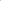 Sposób potwierdzenia wykonania usługi (np. umowa, referencje)1 2 